Foundations of Government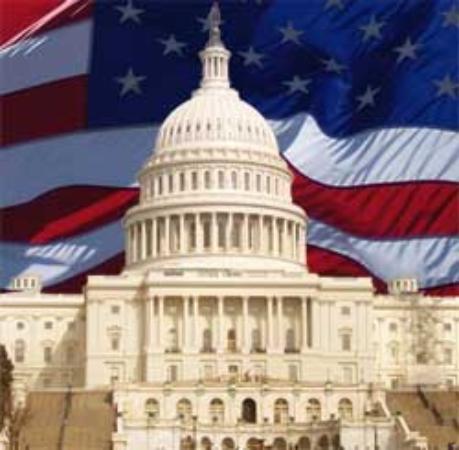 Chapter 3: The US ConstitutionStructure and Principles of the ConstitutionStructure of the U.S ConstitutionThe new country was a combination of their experiences under the ______________ and as a _____________ colonyThe Founders solution to all the problems they experienced was a central government with ____________powers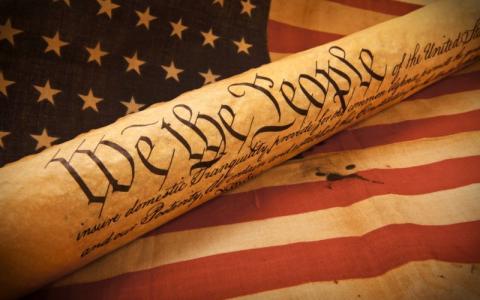 They divided power between ________ branches with a system to ___________ the other two branchesPower was divided between the __________and federal governmentThe Constitution presents the government’s _______________, principles, ______________, and limitations___________________________Explains why the Constitution was written and spells out the purposes of the government___________________________Each article covers a different topic about how the government is structured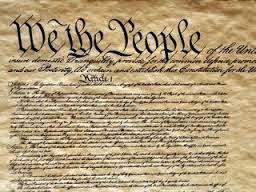 Articles 1-3 create the three branchesArticle 4 explains the relationship of the states to one another and to the national governmentArticle 5 explains the ways that Constitution can be amendedArticle 6 established the Constitution as the “supreme Law of the Land”Article 7 addresses ratification______________________________________27 amendmentsSome amendments describe people’s individual rightsMost are modifications to the structure of governmentPrinciples of The Constitution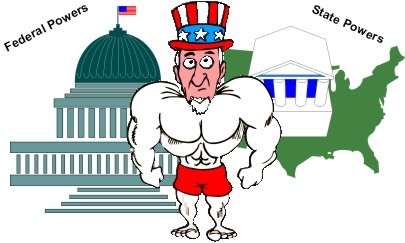 _________________________________ – powers are limited by the Constitution.  King John signed Magna Carta in 1215 limiting the powers of the ruler._______________________________ – the people hold the power and give the government its power.  We consent to be governed. ____________________– power is divided between the national government and the states. Some are shared, some only for national government, some only for the states.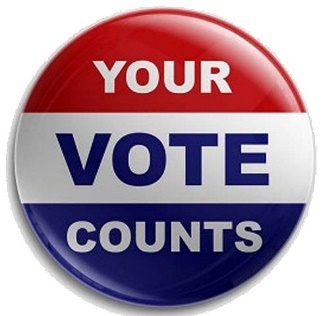 ______________________________ – federal government is divided into three separate branches.______________________________ – prevents any one branch from becoming too powerful, each branch can stop or ‘check’ the other two.________________________– the people elect representatives to rule on their behalfThree Branches of GovernmentThe National GovernmentThe Constitution ______________ powers between the states and the national government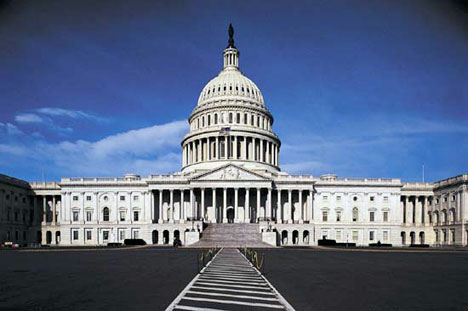 It created __________ branches of government each having its own powerThe structure of this systems was to ensure that not one __________ or ___________ could have all the powerTo ensure the principle of ______________ government the Founders assigned different powers to the three branches and gave each branch a way to __________ the power of the otherLegislative BranchRole is to make the ________It is divided up into ______ houses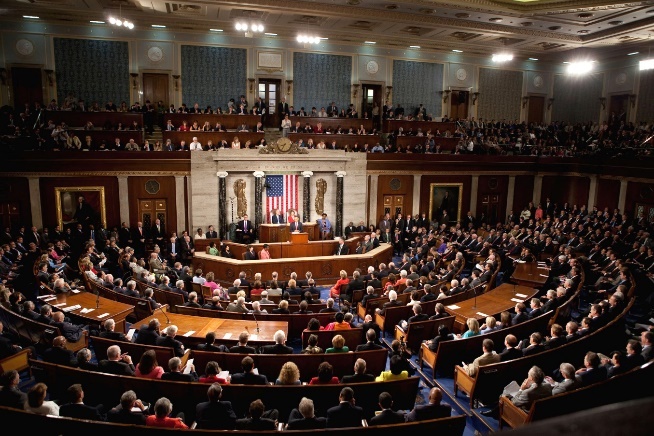 House of RepresentativesSenateThe House of Representatives is determined by state _________________________The Senate each state can only send _________Enumerated and Express PowersThe powers of Congress are listed under ______________, Section 8 in the ConstitutionEnumerated powers are listed powers that Congress have, such as:Power to ________ taxes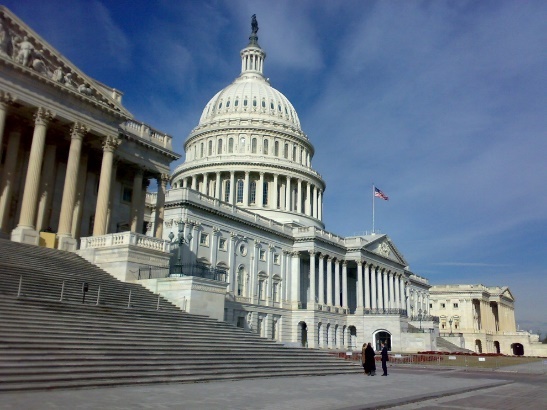 Borrow ______________________moneyPunish _____________________________________________ commerceMake laws for national defense (example: declare war)They can also naturalize citizensEstablish post offices & courtsExecutive BranchThe President is the head of the __________________ branchThe executive branches job is to ______________ the laws passed by CongressThere are ______ departments that are part of the executive branchThe executive branch includes numerous _________________ agencies, boards, commissions, government corporations, and advisorySpecific powers of the President (Article II, Sections 2 & 3):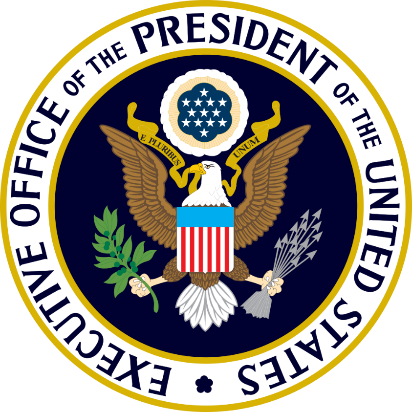 Grant _______________Make treatiesAppoint ambassadors & ___________________ Court justicesFire officials in the executive branchMake ___________________ with foreign nationsTake emergency actions to save the nationCommander of all __________________ forces but can only ask congress for a declaration of warJudicial Branch________________________ establishes the federal court system (Supreme Court)Judges hold office for _________ unless they commit a crime or choose to retire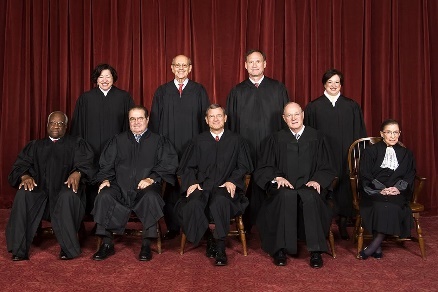 Federal courts hear cases about the US _____________________, federal law, ________________ treaties, international law, and ________________________We have a ___________ court system, each court has the authority to hear certain kinds of casesJudicial ReviewAllows the courts to _______________ the Constitution and ________________ laws that violate the Constitution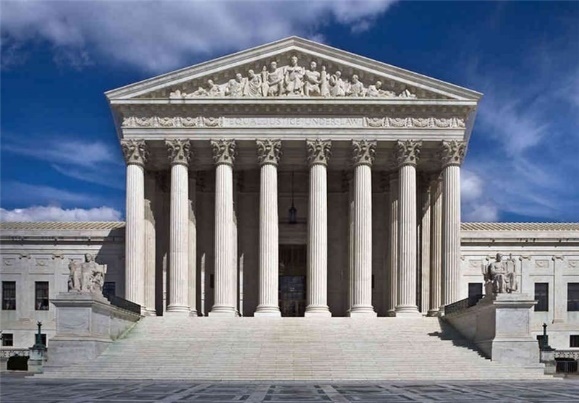 This is not specifically mentioned in the __________________________________________ Papers No. 78 discusses the power of judicial reviewMarbury v. Madison (1803) stated that _______________________ Act of 1789 which gave the Court more power than the Constitution allowed was __________________________ Marbury v. Madison established _______________ reviewRelations Among the BranchesSharing PowerTo ensure a ___________________ doesn’t get too powerful they have to share many responsibilities with ____________________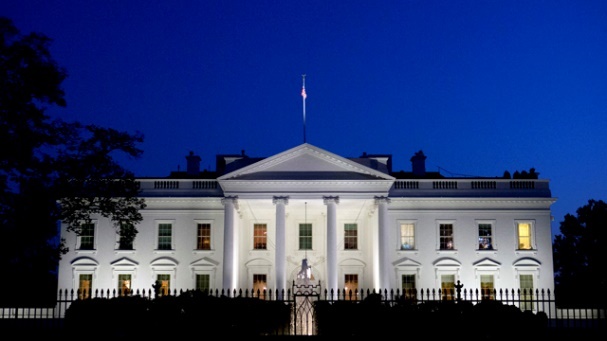 Example:  President has the power to negotiate treaties with foreign countries but the Senate must approve them before becoming lawCongress is limited by the need for Presidential ___________________Example:  Congress passes but laws must be signed by the President.  The President can veto bills but Congress with two-third vote can override it.Checks and BalancesThe ability to limit the other branches has caused a certain amount of conflict:Congress’s power to monitor how the __________________branch enforces laws Presidents have sometimes charged __________________with trying to encroach upon the proper powers of the executive to lead and ___________________the nation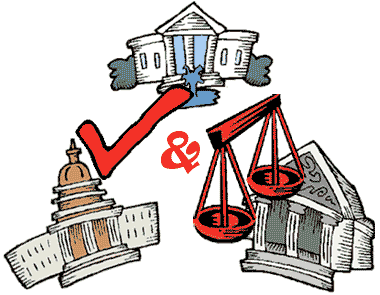 Sometimes the executive branch and legislative branch come into conflict with the _______________ branchIn some rare cases a _____________________ has refused to enforce a Supreme Court _______________Amendments Proposing and Ratifying Amendments________ methods of proposing amendmentsTwo-Thirds vote in the House and Senate (all amendments were proposed by this method)Two-Thirds of the states ask Congress to call a convention to debate and then vote on the proposed amendment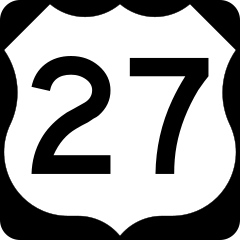 Once an amendment is ______________ Congress must choose how to obtain state approval:Legislatures in three-fourths of the states can ratify the amendmentState holds special conventions and then to have three-fourths of the convention approve it ____________ amendments have been proposed over time, but only _____ have been ratified ________________ wanted to make sure that the procedure was difficult because they believed most issues could be handled with the _____________ political process. The Bill of Rights1st Amendment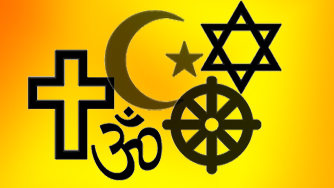 ________________________________ __________________________________________________________________________________________________________-.________________________________________________________________________________-Right to Bear Arms ________________________________________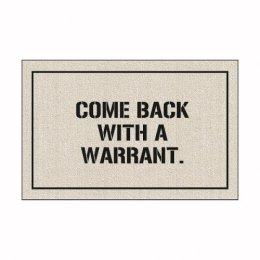 Prohibits Quartering of Soldiers____________________________________________No Unreasonable Searches5th AmendmentA person cannot be deprived of life, liberty, or property without _____________________________________. Certain legal procedures must be carried out before a person can be punished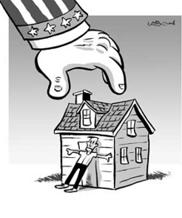 Also contains:_____________________________ gives government the right to take private property for public use, but they must give you fair compensation (payment) for the property. Like taking your home to build a road.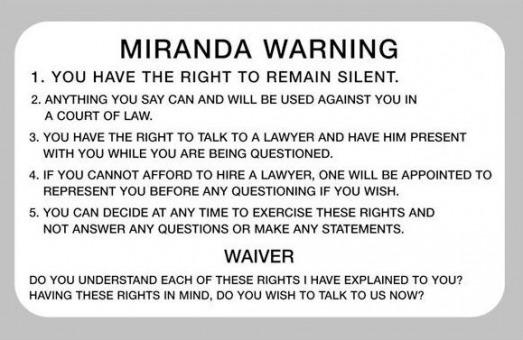 _____________________________ cannot be tried for the same crime twice.  Like OJ Simpson.____________________________ is required to issue an indictment before you can be tried for a serious crime.____________________________ cannot be forced to testify against yourself.  Supreme Court ruling of  Miranda v. Arizona says you must be informed of your rights or what you say cannot be used. 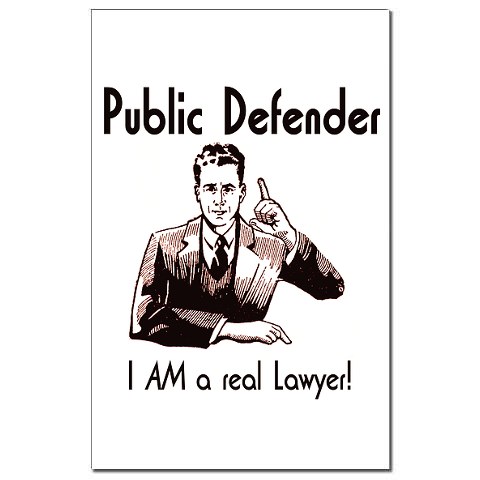 ___________________________________Fair and Impartial Trial___________________________________Right to jury trial in federal courts to settle all disputes about property worth more than $20__________________________________________No Cruel or Unusual PunishmentNo high bail_________________________________________Just because the Constitution doesn’t list a right doesn’t mean we don’t have it. the people have all rights not specifically given to the government._____________________________________The federal government has only those powers specifically given to it in the Constitution. All other powers are reserved for the states or the people!Later Amendments___________________________________________Prohibits a state from being sued in federal court by citizens of another state or another nation__________________________________________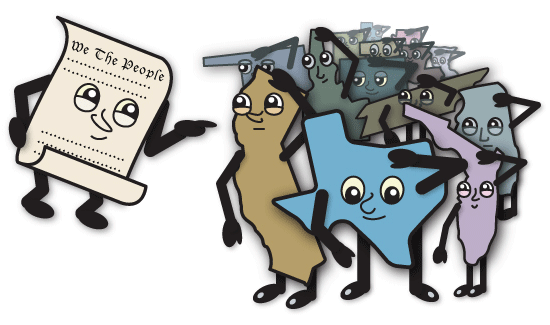 Calls for the Electoral College to use separate ballots in voting for president and vice president_________________________________________Banned slavery in the United States________________________________________Granted citizenship to former slaves________________________________________Voting rights for former slaves________________________________________Established the federal government to tax a person income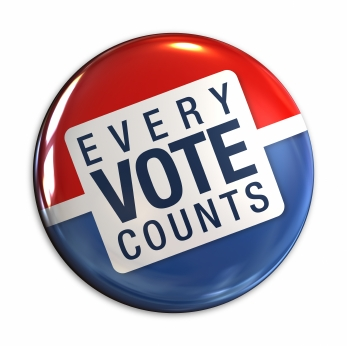 ________________________________________Direct election of US senators________________________________________Made the manufacturing, transportation, or sell of alcohol illegal (Prohibition, repealed by the 21st Amendment)_______________________________________Gave women the right to vote in the US_______________________________________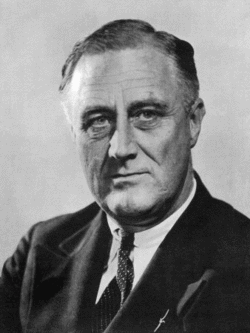 Set new dates for when the President and vice president are inaugurated and when congress can begin its term______________________________________Limits the President term in office to two elected terms_____________________________________Granted voters in Washington, D.C. the right to vote for president and vice president_____________________________________Forbade requiring the payment of a poll tax to vote in a federal election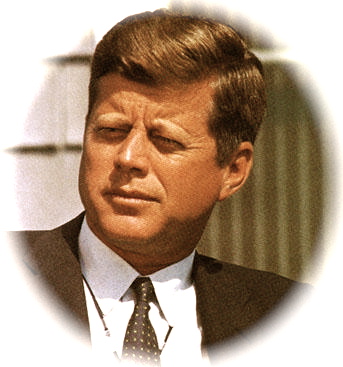 ____________________________________Provided for succession to the office of president in the event of death or incapacity and for filling vacancies in the office of vice president____________________________________Lowered the voting age from 21 to 18____________________________________Banned Congress from increasing its members’ salaries until after the next electionState Constitutions and Local ChartersThe Structures of State Governments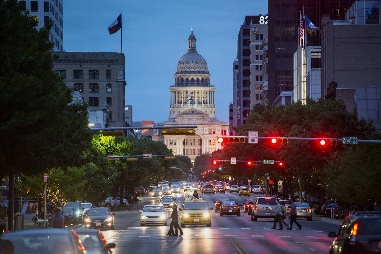 Legislative BranchPass laws that deal with a variety of ________________State legislatures have _________ power than US CongressEach legislature have ________________ Nebraska only has one chamberThe Executive BranchCalled the _____________________Power to ___________ out state lawsResponsibilitiesSign legislationBudgeting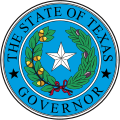 Appointing officialsPlanning economic growthCoordinate the work of executive departmentsAmount of control over the ___________________ branch varies between the statesIn some states the people vote for all ________________ of the executive branchGovernors must work close with the _______________ government especially when it comes to federal fundingThey are commander and chief of the _____________ guardThe Judicial Branch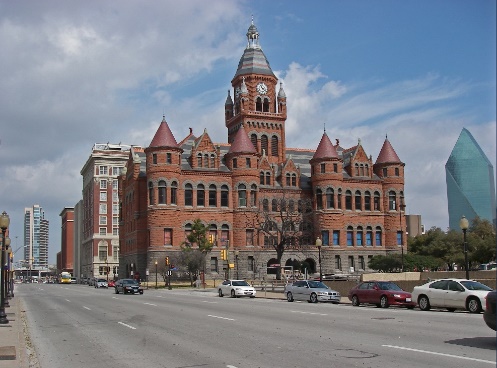 They uphold and _______________state lawsHelp to resolve _____________ with citizens or business _________________________Courts can _______________ criminals Level of courts:Minor CourtsTrial CourtsAppellate CourtsHighest Court:  Supreme CourtRights and Amendments in State ConstitutionsAll states contain a _______________________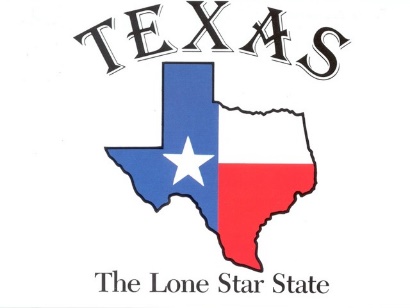 State Constitutions tend to have __________________number of amendmentAverage: 115Amendments might change the __________________ of the state government, redefine the powers allocated to the _________________ parts of government, or expand/restructure individual _____________Local GovernmentsExist only if a state constitution ___________ them and gives them local ____________________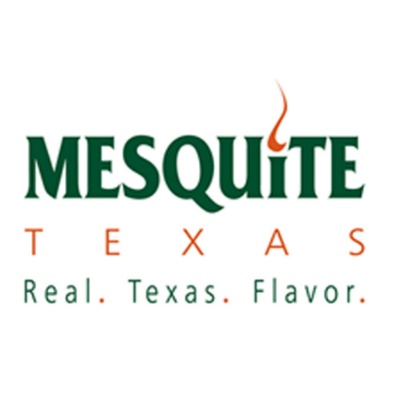 Types of local government are based on their _______ and populationState constitutions create _______, counties, townships, _____________________, special districts, ________________, and boroughsState constitutions can ____________________ the ways local governments can raise and spend moneyThey are limited in their ______________ powersLocal ChartersDocuments that state ____________________ issues to local governmentsThey grant communities a __________ status and allow them to have separate governmentsThey explain the ______________ and responsibilities of the local government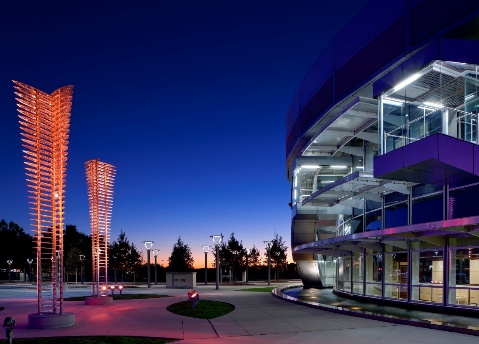 Explains how they __________ officials